RELATÓRIO DE ESTÁGIO DOCÊNCIADISCENTE: ________________________________________________Nº DE MATRÍCULA: ___________________BOLSA: ___________________VIGÊNCIA DA BOLSA: DE ____/____/____ A ____/____/____ESTÁGIO DOCÊNCIA NA DISCIPLINA: ___________________________________________DOCENTE RESPONSÁVEL: ________________________________________________CARGA HORÁRIA TOTAL DA DISCIPLINA: __________________________CARGA HORÁRIA DO ESTÁGIO: ____________________________________AULAS MINISTRADAS: _____________________________________PROGRAMA DA DISCIPLINA:________________________________________________________________________________________________________________________________________________________________________________________________________________________________________________________________________________________________________________________________________________________________________________________________________________________________________________________________________________________________________________________________________________________________________________________________________________________________________________________________DESCRIÇÃO DAS AULAS:________________________________________________________________________________________________________________________________________________________________________________________________________________________________________________________________________________________________________________________________________________________________________________________________________________________________________________________________________________________________________________________________________________________________________________________________________________________________________________________________CRONOGRAMA DAS AULAS MINISTRADAS PELO DISCENTE:Aula 1: ____/____/____ Conteúdo:Aula 2: ____/____/____ Conteúdo:Aula 3: ____/____/____ Conteúdo:Aula 4: ____/____/____ Conteúdo:Aula 5: ____/____/____ Conteúdo:Aula 6: ____/____/____ Conteúdo:______________________                       ________________________________Assinatura do discente                            Assinatura do docente responsável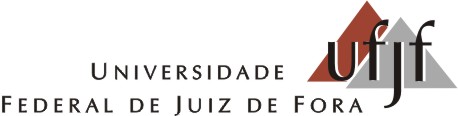 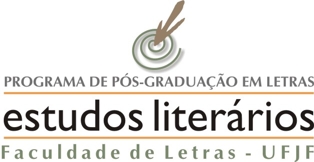 